The Market Weighton School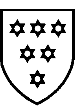 PERSON SPECIFICATIONPOST: APPRENTICE ICT* A = By Application, R = By References, I = Assessed at Interview, T = Skills TestJOB REQUIREMENTSEssentialDesirable* How assessedQualifications and experienceGCSE/CSE in English and Maths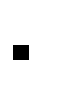 A & IQualifications and experienceIs committed to working towards (and does not already hold) the Level 3 Apprenticeship in ICTA & IQualifications and experienceGCSE Grade 4 or above in ICT or a Level 2 ICT qualification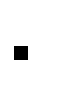 A & IQualifications and experienceDemonstrate a good working knowledge of computer software packages including Microsoft Word, Excel and OutlookA, T & IQualifications and experienceFirst Aid certificateAPersonal and interpersonalWillingness to undertake training as requiredA & IPersonal and interpersonalAbility to work to deadlines and a willingness to respond positively to all aspects of workA & IPersonal and interpersonalEffective team workerA R & IPersonal and interpersonalAbility to be an effective timekeeper and able to manage and organise their own timeA R & IPersonal and interpersonalGood oral and written communication skillsA R & IPersonal and interpersonalAbility to use initiative – problem solvingA R & IPersonal and interpersonalDemonstrable attention to detailA & THelpful and positive attitude within a busy working environmentIEnsure image is respectable and professional at all timesIExcellent telephone mannerA & RExcellent Keyboard skillsA R & TAbility to work independently and achieve the administration tasks of the team whilst frequently interrupted in a busy work environmentA R & IAbility to maintain a calm approach and work effectively under pressureA R & IStaff DevelopmentFlexible to working patternsIStaff DevelopmentA commitment to the responsibility of safeguarding and promoting the welfare of young peopleIChild ProtectionEnhanced DSB disclosure (to be completed by preferred candidate following interview)Child ProtectionWillingness to undertake Child Protection and Recognition of Abuse training when requiredI